   4 YAŞ OCAK AYI        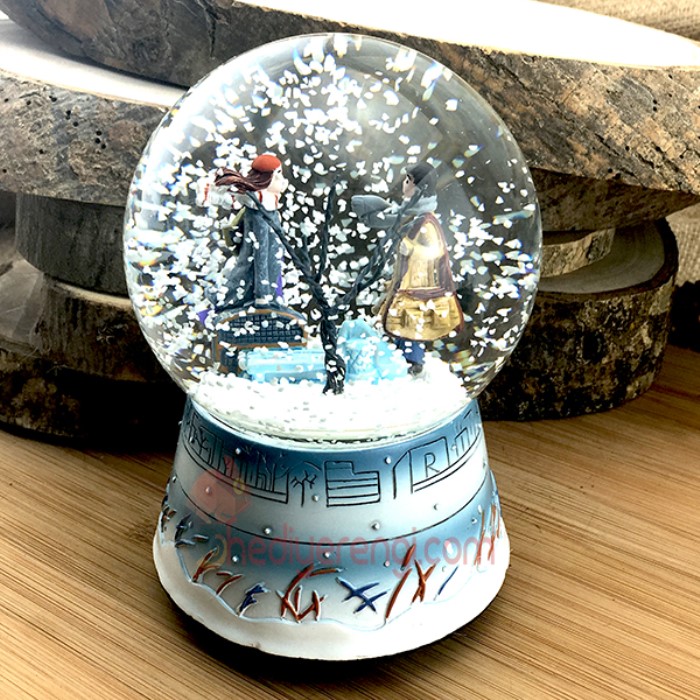 ŞARKI: Hoşgeldin Yeni Yıl    BİLMECEAylar,günler gösterilir,hergün birtane eksilir(TAKVİM)Kolda , masada, duvarda , hiç durmadan çalışır zaman ile yarışır(SAAT)Yağar yağar birikir, yerlere serilir(KAR)FEN VE DOĞA ETKİNLİĞİYağmur Yağdıralım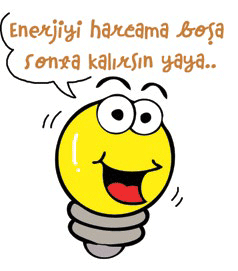                 ŞARKI: TasarrufTEKERLEMEDuvar saatimiz şöyle gider,Tik tak tik takKol saatimiz şöyle koşar,Tik tak tik takBİLMECEDüğmesine basılır her taraf aydınlanır, iş  bitince   kapatılır(ELEKTİRİK)Musluktan akar , her yere  temizlik katar , açık unutulursa evi basar(SU)FEN VE DOĞA ETKİNLİĞİPortakal kabuğuyla patlayan balon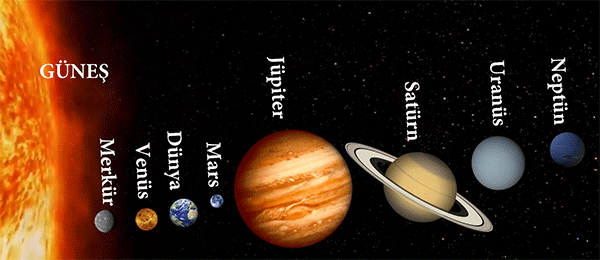 GÖLYÜZÜNDE NELER VAR?ŞARKIMASMAVİ BİR GEZEGENGÖKYÜZÜNDE NELER VAR?  PARMAK OYUNUGökyüzünde bir gezegen, (Parmakla gökyüzü gösterilir.)
Bulutlarla çevrili Dünya’mız (İki el önde daire yapılır, birleştirilir.)
Vadilerle, dağlarla kaplı (Sağ el ile yılan gibi kıvrılma hareketi yapılır.)
Denizleri de unutmamalı (İşaret parmağıyla ikaz işareti yapılır.)
Güneş görünce gündüz, (Ellerle baş üzerinde güneş doğma öykünmesi yapılır.)
Görmeyince gece olur (İki el birleştirilip yanağa yaslanıp uyuma hareketi yapılır.)
Geceleri gökyüzünü yıldızlar süsler (Sağ el önde tohum atma hareketi yapılır.)TEKERLEMEAY DEDE
Ay dede, ay dede, 
Senin evin nerede?
Gündüz olunca kaçarsın,
Geceleri ışık saçarsın.

Ben bir rokete binerim,
Senin yanına gelirim,
Ay dede, ay dede,
Senin evin nerede?BİLMECEAkşam olur ağlar gider   sabah gelir güle güle(GÜNEŞ)Yanar söner parlar ısıtmaz(AY)Akşam baktım pek çok sabah baktım hiç yok(YILDIZ)FEN VE DOĞA ETKİNLİĞİMIKNATISIN GÜCÜSUDA BATAR YÜZER KAVRAMLARRenkler: TuruncuGeometrik şekiller: Dikdörtgen, Kare, Üçgen, DaireRenk: TuruncuMiktar: az-çokYön mekân: İçinde-dışındaSayılar: 7-8 sayılarıDuygu: Üzgün-kızgın-mutlu, şaşkın, korkmuşZıt kavramlar: Temiz-Kirli/Tam-Yarım/ Uzak-Yakın/ Canlı-cansızZaman: Yıl-önce-şimdi-sonraDEĞERLER EĞİTİMİSEVGİSAYGISATRAÇ EĞİTİMİSatranç taşlarından kale,at ve fil’in hareketlerini öğrenmeEĞİTİCİ OYUNDedektif oyunuEşleştirme kartlarıPuzzle  HAREKETLİ OYUNLARSAYI BULMATİLKİ TİLKİEVİMİZE KÖYÜMÜZESANAT ETKİNLİKLERİBaskı çalışmalarıGrup çalışmalarıYırtma yapıştırmaGölgelendirme TÜRKÇE DİL VE ETKİNLİĞİYaramaz kargaGüneş ve ayBenim adım yunusZeynep diş doktorundaBELİRLİ GÜN VE HAFTALAROcak ayının ikinci haftası: Enerji Tasarrufu HaftasıGAZETECİLER GÜNÜBETÜL KAYACANAN BAYOĞLUSÜMEYRA KESKİNKILIÇNAGİHAN ÇINAR